Eichendorffstr. 19/21	      Großmoltenstr. 2                                        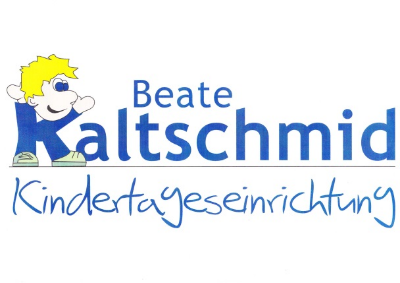 71739 Oberriexingen	      71739 Oberriexingen Tel.: 07042/81996-0            Tel.: 07042/81996-17/-18Fax: 07042/81996-20           Fax: 07042/81996-21www.bk-kita.de                             Mail: Roos@bk-kita.deBescheinigung Das Kind __________________________________             ______________________              Name, Vorname					Geburtsdatum__________________________________________________________________________________Anschriftwar an ________________________________________ erkrankt und ist nun wieder gesund.Insoweit bestehen gegen den Wiederbesuch der Kindertageseinrichtung  keine Bedenken.Eine ärztliche Abklärung wird von uns empfohlen._____________________________      __________________________________________Ort, Datum				Unterschrift der erziehungsberechtigten Person